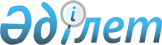 Об организации общественных работ в Жаркаинском районе на 2013 год
					
			Утративший силу
			
			
		
					Постановление акимата Жаркаинского района Акмолинской области от 5 декабря 2012 года № А-12/593. Зарегистрировано Департаментом юстиции Акмолинской области 24 декабря 2012 года № 3555. Утратило силу в связи с истечением срока применения - (письмо акима Жаркаинского района Акмолинской области от 4 февраля 2014 года № 01-91)      Сноска. Утратило силу в связи с истечением срока применения - (письмо акима Жаркаинского района Акмолинской области от 04.02.2014 № 01-91).      Примечание РЦПИ:

      В тексте сохранена авторская орфография и пунктуация.

      В соответствии с Законом Республики Казахстан от 23 января 2001 года «О местном государственном управлении и самоуправлении в Республике Казахстан», статьей 20 Закона Республики Казахстан от 23 января 2001 года «О занятости населения», пунктами 7, 8 Правил организации и финансирования общественных работ, утвержденными постановлением Правительства Республики Казахстан от 19 июня 2001 года № 836, акимат района ПОСТАНОВЛЯЕТ:



      1. Организовать общественные работы в Жаркаинском районе на 2013 год.



      2. Утвердить прилагаемый перечень организаций, в которых будут проводиться общественные работы, виды, объемы и конкретные условия общественных работ, размеры оплаты труда участников и источники их финансирования, определить спрос и предложения на общественные работы по Жаркаинскому району на 2013 год.



      3. Контроль за исполнением настоящего постановления возложить на заместителя акима района Альжанова А.К.



      4. Настоящее постановление вступает в силу со дня государственной регистрации в Департаменте юстиции Акмолинской области и вводится в действие со дня официального опубликования.      Аким Жаркаинского района                   Т.Хамитов

Утвержден      

постановлением акимата

Жаркаинского района 

от 5 декабря 2012 года

№ А-12/593      Перечень

организаций, в которых будут проводиться общественные работы, виды, объемы и конкретные условия общественных работ, размеры оплаты труда участников и источники их финансирования, спрос и предложения на общественные работы по Жаркаинскому району на 2013 годпродолжение таблицы
					© 2012. РГП на ПХВ «Институт законодательства и правовой информации Республики Казахстан» Министерства юстиции Республики Казахстан
				№Наименование организацииВиды общественных работОбъем работСпрос1.Государственное учреждение «Аппарат акима города Державинска»1. Оказание помощи в оформлении социальных карт3000 документов21.Государственное учреждение «Аппарат акима города Державинска»2. Доставка корреспонденции12000 документов151.Государственное учреждение «Аппарат акима города Державинска»3. Подворный обход населения1400 дворов51.Государственное учреждение «Аппарат акима города Державинска»4.Оказание помощи в технической обработке документации65000 документов202.Государственное коммунальное предприятие на праве хозяйственного ведения «Коммунсервис» при отделе жилищно-коммунального хозяйства, пассажирского транспорта и автомобильных дорог Жаркаинского района1.Оказание помощи в проведении работы по благоустройству и очистки территории, озеленении города120000 квадратных метров202.Государственное коммунальное предприятие на праве хозяйственного ведения «Коммунсервис» при отделе жилищно-коммунального хозяйства, пассажирского транспорта и автомобильных дорог Жаркаинского района2.Оказание помощи в очистке дорожных покрытий от снега, мусора30000 квадратных метров52.Государственное коммунальное предприятие на праве хозяйственного ведения «Коммунсервис» при отделе жилищно-коммунального хозяйства, пассажирского транспорта и автомобильных дорог Жаркаинского района3. Оказание помощи в благоустройстве улиц города60000квадратных метров102.Государственное коммунальное предприятие на праве хозяйственного ведения «Коммунсервис» при отделе жилищно-коммунального хозяйства, пассажирского транспорта и автомобильных дорог Жаркаинского района4. Оказание помощи в косметическом ремонте зданий8 зданий53.Государственное учреждение «Аппарат акима Гастелловского сельского округа Жаркаинского района»1. Оказание помощи в проведении работы по благоустройству и очистки территории, озеленении села14400 квадратных метров33.Государственное учреждение «Аппарат акима Гастелловского сельского округа Жаркаинского района»2. Оказание помощи по содержанию в надлежащем состоянии кладбищ4800 квадратных метров23.Государственное учреждение «Аппарат акима Гастелловского сельского округа Жаркаинского района»3. Оказание помощи в косметическом ремонте зданий3 здания24.Государственное учреждение «Аппарат акима Пятигорского сельского округа Жаркаинского района»1. Оказание помощи в проведении работы по благоустройству и очистки территории, озеленении села19200 квадратных метров44.Государственное учреждение «Аппарат акима Пятигорского сельского округа Жаркаинского района»2. Оказание помощи по содержанию в надлежащем состоянии кладбищ4800 квадратных метров24.Государственное учреждение «Аппарат акима Пятигорского сельского округа Жаркаинского района»3. Оказание помощи в косметическом ремонте зданий3 здания25.Государственное учреждение «Аппарат акима Тассуатского сельского округа Жаркаинского района»1. Оказание помощи в проведении работы по благоустройству и очистки территории, озеленении села14400 квадратных метров35.Государственное учреждение «Аппарат акима Тассуатского сельского округа Жаркаинского района»2. Оказание помощи по содержанию в надлежащем состоянии кладбищ4800 квадратных метров25.Государственное учреждение «Аппарат акима Тассуатского сельского округа Жаркаинского района»3. Оказание помощи в косметическом ремонте зданий1 здание16.Государственное учреждение «Аппарат акима Львовского сельского округа Жаркаинского района»1. Оказание помощи в проведении работы по благоустройству и очистки территории, озеленении села19200 квадратных метров26.Государственное учреждение «Аппарат акима Львовского сельского округа Жаркаинского района»2. Оказание помощи в косметическом ремонте зданий3 здания27.Государственное учреждение «Аппарат акима Валихановского сельского округа Жаркаинского района»1. Оказание помощи в проведении работы по благоустройству и очистки территории, озеленении села14400 квадратных метров27.Государственное учреждение «Аппарат акима Валихановского сельского округа Жаркаинского района»2. Оказание помощи по содержанию в надлежащем состоянии кладбищ4800 квадратных метров17.Государственное учреждение «Аппарат акима Валихановского сельского округа Жаркаинского района»3. Оказание помощи в косметическом ремонте зданий2 здания28.Государственное учреждение «Аппарат акима Отрадного сельского округа Жаркаинского района»1. Оказание помощи в проведении работы по благоустройству и очистки территории, озеленении села14400 квадратных метров28.Государственное учреждение «Аппарат акима Отрадного сельского округа Жаркаинского района»2. Оказание помощи по содержанию в надлежащем состоянии кладбищ4800 квадратных метров18.Государственное учреждение «Аппарат акима Отрадного сельского округа Жаркаинского района»3. Оказание помощи в косметическом ремонте зданий3 здания29.Государственное учреждение «Аппарат акима Нахимовского сельского округа Жаркаинского района»1. Оказание помощи в проведении работы по благоустройству и очистки территории, озеленении села36000 квадратных метров69.Государственное учреждение «Аппарат акима Нахимовского сельского округа Жаркаинского района»2. Оказание помощи по содержанию в надлежащем состоянии кладбищ4800 квадратных метров29.Государственное учреждение «Аппарат акима Нахимовского сельского округа Жаркаинского района»3. Оказание помощи в косметическом ремонте зданий4 здания210.Государственное учреждение «Аппарат акима Бирсуатского сельского округа Жаркаинского района»1. Оказание помощи в проведении работы по благоустройству и очистки территории, озеленении села14400 квадратных метров210.Государственное учреждение «Аппарат акима Бирсуатского сельского округа Жаркаинского района»3. Оказание помощи в косметическом ремонте зданий1 здание211.Государственное учреждение «Аппарат акима Далабайского сельского округа Жаркаинского района»1. Оказание помощи в проведении работы по благоустройству и очистки территории, озеленении села19200 квадратных метров511.Государственное учреждение «Аппарат акима Далабайского сельского округа Жаркаинского района»2. Оказание помощи по содержанию в надлежащем состоянии кладбищ4800 квадратных метров211.Государственное учреждение «Аппарат акима Далабайского сельского округа Жаркаинского района»3. Оказание помощи в косметическом ремонте зданий2 здания212.Государственное учреждение «Аппарат акима Кумсуатского сельского округа Жаркаинского района»1. Оказание помощи в проведении работы по благоустройству и очистки территории, озеленении села14400 квадратных метров212.Государственное учреждение «Аппарат акима Кумсуатского сельского округа Жаркаинского района»2. Оказание помощи по содержанию в надлежащем состоянии кладбищ4800 квадратных метров112.Государственное учреждение «Аппарат акима Кумсуатского сельского округа Жаркаинского района»3. Оказание помощи в косметическом ремонте зданий3 здания113.Государственное учреждение «Аппарат акима Пригородного сельского округа Жаркаинского района»1. Оказание помощи в очистке дорожных покрытий от снега, мусора16000 квадратных метров113.Государственное учреждение «Аппарат акима Пригородного сельского округа Жаркаинского района»2. Оказание помощи в проведении работы по благоустройству и очистки территории, озеленении села36000 квадратных метров613.Государственное учреждение «Аппарат акима Пригородного сельского округа Жаркаинского района»3. Оказание помощи по содержанию в надлежащем состоянии кладбищ4800 квадратных метров213.Государственное учреждение «Аппарат акима Пригородного сельского округа Жаркаинского района»4. Оказание помощи в косметическом ремонте зданий1 здание214.Государственное учреждение «Аппарат акима Жанадалинского сельского округа Жаркаинского района»1. Оказание помощи в оформлении социальных карт500 документов114.Государственное учреждение «Аппарат акима Жанадалинского сельского округа Жаркаинского района»2. Оказание помощи в проведении работы по благоустройству и очистки территории, озеленении села57600 квадратных метров1214.Государственное учреждение «Аппарат акима Жанадалинского сельского округа Жаркаинского района»3. Оказание помощи по содержанию в надлежащем состоянии кладбищ4800 квадратных метров314.Государственное учреждение «Аппарат акима Жанадалинского сельского округа Жаркаинского района»4. Оказание помощи в косметическом ремонте зданий2 зданий414.Государственное учреждение «Аппарат акима Жанадалинского сельского округа Жаркаинского района»5. Подворный обход341 дворов215.Государственное учреждение «Аппарат акима Тасоткельского сельского округа Жаркаинского района»1. Оказание помощи в проведении работы по благоустройству и очистки территории, озеленении села14400 квадратных метров315.Государственное учреждение «Аппарат акима Тасоткельского сельского округа Жаркаинского района»2. Оказание помощи по содержанию в надлежащем состоянии кладбищ4800 квадратных метров115.Государственное учреждение «Аппарат акима Тасоткельского сельского округа Жаркаинского района»3. Оказание помощи в косметическом ремонте зданий3 здания116.Государственное учреждение «Аппарат акима Ушкарасуского сельского округа Жаркаинского района»1. Оказание помощи в проведении работы по благоустройству и очистки территории, озеленении села14400 квадратных метров316.Государственное учреждение «Аппарат акима Ушкарасуского сельского округа Жаркаинского района»2. Оказание помощи по содержанию в надлежащем состоянии кладбищ4800 квадратных метров216.Государственное учреждение «Аппарат акима Ушкарасуского сельского округа Жаркаинского района»3. Оказание помощи в косметическом ремонте зданий2 здания216.Государственное учреждение «Аппарат акима Ушкарасуского сельского округа Жаркаинского района»4. Подворный обход81 дворов117.Государственное учреждение «Аппарат акима Шойындыколь ского сельского округа Жаркаинского района»1. Оказание помощи в проведении работы по благоустройству и очистки территории, озеленении села9600 квадратных метров117.Государственное учреждение «Аппарат акима Шойындыколь ского сельского округа Жаркаинского района»2. Оказание помощи по содержанию в надлежащем состоянии кладбищ4800 квадратных метров118.Государственное учреждение «Аппарат акима Костычевского сельского округа Жаркаинского района»1. Оказание помощи в проведении работы по благоустройству и очистки территории, озеленении села14400 квадратных метров218.Государственное учреждение «Аппарат акима Костычевского сельского округа Жаркаинского района»2. Оказание помощи по содержанию в надлежащем состоянии кладбищ4800 квадратных метров118.Государственное учреждение «Аппарат акима Костычевского сельского округа Жаркаинского района»3. Оказание помощи в косметическом ремонте зданий2 здания2ПредложениеУсловия общественных работРазмеры оплаты труда участниковИсточник финансирования2согласно договору, заключенному в соответствии с действующим трудовым законодательствомминимальная заработная платаместный бюджет15согласно договору, заключенному в соответствии с действующим трудовым законодательствомминимальная заработная платаместный бюджет5согласно договору, заключенному в соответствии с действующим трудовым законодательствомминимальная заработная платаместный бюджет20согласно договору, заключенному в соответствии с действующим трудовым законодательствомминимальная заработная платаместный бюджет20согласно договору, заключенному в соответствии с действующим трудовым законодательствомминимальная заработная платаместный бюджет5согласно договору, заключенному в соответствии с действующим трудовым законодательствомминимальная заработная платаместный бюджет10согласно договору, заключенному в соответствии с действующим трудовым законодательствомминимальная заработная платаместный бюджет5согласно договору, заключенному в соответствии с действующим трудовым законодательствомминимальная заработная платаместный бюджет3согласно договору, заключенному в соответствии с действующим трудовым законодательствомминимальная заработная платаместный бюджет2согласно договору, заключенному в соответствии с действующим трудовым законодательствомминимальная заработная платаместный бюджет2согласно договору, заключенному в соответствии с действующим трудовым законодательствомминимальная заработная платаместный бюджет4согласно договору, заключенному в соответствии с действующим трудовым законодательствомминимальная заработная платаместный бюджет2согласно договору, заключенному в соответствии с действующим трудовым законодательствомминимальная заработная платаместный бюджет2согласно договору, заключенному в соответствии с действующим трудовым законодательствомминимальная заработная платаместный бюджет3согласно договору, заключенному в соответствии с действующим трудовым законодательствомминимальная заработная платаместный бюджет2согласно договору, заключенному в соответствии с действующим трудовым законодательствомминимальная заработная платаместный бюджет1согласно договору, заключенному в соответствии с действующим трудовым законодательствомминимальная заработная платаместный бюджет2согласно договору, заключенному в соответствии с действующим трудовым законодательствомминимальная заработная платаместный бюджет2согласно договору, заключенному в соответствии с действующим трудовым законодательствомминимальная заработная платаместный бюджет2согласно договору, заключенному в соответствии с действующим трудовым законодательствомминимальная заработная платаместный бюджет1согласно договору, заключенному в соответствии с действующим трудовым законодательствомминимальная заработная платаместный бюджет2согласно договору, заключенному в соответствии с действующим трудовым законодательствомминимальная заработная платаместный бюджет2согласно договору, заключенному в соответствии с действующим трудовым законодательствомминимальная заработная платаместный бюджет1согласно договору, заключенному в соответствии с действующим трудовым законодательствомминимальная заработная платаместный бюджет2согласно договору, заключенному в соответствии с действующим трудовым законодательствомминимальная заработная платаместный бюджет6согласно договору, заключенному в соответствии с действующим трудовым законодательствомминимальная заработная платаместный бюджет2согласно договору, заключенному в соответствии с действующим трудовым законодательствомминимальная заработная платаместный бюджет2согласно договору, заключенному в соответствии с действующим трудовым законодательствомминимальная заработная платаместный бюджет2согласно договору, заключенному в соответствии с действующим трудовым законодательствомминимальная заработная платаместный бюджет2согласно договору, заключенному в соответствии с действующим трудовым законодательствомминимальная заработная платаместный бюджет5согласно договору, заключенному в соответствии с действующим трудовым законодательствомминимальная заработная платаместный бюджет2согласно договору, заключенному в соответствии с действующим трудовым законодательствомминимальная заработная платаместный бюджет2согласно договору, заключенному в соответствии с действующим трудовым законодательствомминимальная заработная платаместный бюджет2согласно договору, заключенному в соответствии с действующим трудовым законодательствомминимальная заработная платаместный бюджет1согласно договору, заключенному в соответствии с действующим трудовым законодательствомминимальная заработная платаместный бюджет1согласно договору, заключенному в соответствии с действующим трудовым законодательствомминимальная заработная платаместный бюджет1согласно договору, заключенному в соответствии с действующим трудовым законодательствомминимальная заработная платаместный бюджет6согласно договору, заключенному в соответствии с действующим трудовым законодательствомминимальная заработная платаместный бюджет2согласно договору, заключенному в соответствии с действующим трудовым законодательствомминимальная заработная платаместный бюджет2согласно договору, заключенному в соответствии с действующим трудовым законодательствомминимальная заработная платаместный бюджет1согласно договору, заключенному в соответствии с действующим трудовым законодательствомминимальная заработная платаместный бюджет12согласно договору, заключенному в соответствии с действующим трудовым законодательствомминимальная заработная платаместный бюджет3согласно договору, заключенному в соответствии с действующим трудовым законодательствомминимальная заработная платаместный бюджет4согласно договору, заключенному в соответствии с действующим трудовым законодательствомминимальная заработная платаместный бюджет2согласно договору, заключенному в соответствии с действующим трудовым законодательствомминимальная заработная платаместный бюджет3согласно договору, заключенному в соответствии с действующим трудовым законодательствомминимальная заработная платаместный бюджет1согласно договору, заключенному в соответствии с действующим трудовым законодательствомминимальная заработная платаместный бюджет1согласно договору, заключенному в соответствии с действующим трудовым законодательствомминимальная заработная платаместный бюджет3согласно договору, заключенному в соответствии с действующим трудовым законодательствомминимальная заработная платаместный бюджет2согласно договору, заключенному в соответствии с действующим трудовым законодательствомминимальная заработная платаместный бюджет2согласно договору, заключенному в соответствии с действующим трудовым законодательствомминимальная заработная платаместный бюджет1согласно договору, заключенному в соответствии с действующим трудовым законодательствомминимальная заработная платаместный бюджет1согласно договору, заключенному в соответствии с действующим трудовым законодательствомминимальная заработная платаместный бюджет1согласно договору, заключенному в соответствии с действующим трудовым законодательствомминимальная заработная платаместный бюджет2согласно договору, заключенному в соответствии с действующим трудовым законодательствомминимальная заработная платаместный бюджет1согласно договору, заключенному в соответствии с действующим трудовым законодательствомминимальная заработная платаместный бюджет2согласно договору, заключенному в соответствии с действующим трудовым законодательствомминимальная заработная платаместный бюджет